Ceny povolenek ČRS pro členy ČRS a MRS pro rok 20171. Ceny územních povolenek jednotlivých ÚS ČRS pro členy ČRS a MRS2. Ceny celosvazových a celorepublikových povolenek pro členy ČRS a MRSCelorepublikové a celosvazové pstruhové povolenky neplatí na pstruhových rybářských revírech Jihočeského územního svazu.3. Ceny povolenek na ÚN Orlík4. Ceny povolenek na rybník DolejšíCeny pravidelných členských příspěvků ČRS pro rok 20171. Ceny pravidelných členských příspěvků ČRSČLENSKÝ PŘÍSPĚVEK JE NUTNO UHRADIT DO KONCE MĚSÍCE DUBNA!!!Územní svazDruhKategorie1denní2denní3denní7denní10denní14denní17denníMěsíčníPůlroční platná od 1.7.RočníÚS města PrahyMPDospělí--400-500-600--1100ÚS města PrahyMPMládež---------500ÚS města PrahyMPDěti---------300ÚS města PrahyPDospělí----500----1100ÚS města PrahyPMládež---------500ÚS města PrahyPDěti---------300Středočeský ÚSMPDospělí---450-600-850-1200Středočeský ÚSMPMládež---------850Středočeský ÚSMPDěti---------400Středočeský ÚSPDospělí---450---850-1200Středočeský ÚSPMládež---------850Středočeský ÚSPDěti---------400Jihočeský ÚSMPDospělí--300-500-700--1400Jihočeský ÚSMPMládež---------750Jihočeský ÚSMPZTP/P---------400Jihočeský ÚSMPDěti----100----400Jihočeský ÚSPDospělí--400-600-800--1500Jihočeský ÚSPMládež---------850Jihočeský ÚSPZTP/P---------400Jihočeský ÚSPDěti----100----400Západočeský ÚSMPDospělí---550---700-1300Západočeský ÚSMPMládež---------650Západočeský ÚSMPDěti---------250Západočeský ÚSPDospělí---550---700-1300Západočeský ÚSPMládež---------650Západočeský ÚSPDěti---------250Územní svazDruhKategorie1denní2denní3denní7denní10denní14denní17denníMěsíčníPůlroční platná od 1.7.RočníSeveročeský ÚSMPDospělí270--600-945-1080-1350Severočeský ÚSMPMládež---------675Severočeský ÚSMPDěti---------330Severočeský ÚSPDospělí350--910-----1400Severočeský ÚSPMládež---------700Severočeský ÚSPDěti---------350Východočeský ÚSMPDospělí---400---700-1200Východočeský ÚSMPMládež---------700Východočeský ÚSMPDěti---100-----400Východočeský ÚSPDospělí---500---800-1400Východočeský ÚSPMládež---------750Východočeský ÚSPDěti---150-----450Moravskoslezský ÚSMPDospělí180300-450-600-800-1600Moravskoslezský ÚSMPMládež---------950Moravskoslezský ÚSMPDěti---------300Moravskoslezský ÚSPDospělí300500-700---1000-1600Moravskoslezský ÚSPMládež---------1100Moravskoslezský ÚSPDěti---------400DruhRočníRočníRočníDruhDospělíMládež, ZTPDětiCelosvazová povolenka ČRSMP21001400700Celosvazová povolenka ČRSP21501450750Celorepubliková povolenka (revíry ČRS + MRS)MP3150--Celorepubliková povolenka (revíry ČRS + MRS)P3250--1denní2denní7denní14denníMěsíčníRočníČeský rybářský svaz, z. s.300500700--12001denní2denní7denní14denníMěsíčníRočníČeský rybářský svaz, z. s.240330530---1.Věkové kategorieDěti do 15 let
Mládež nad 15 let,držitelé průkazu ZTP, ZTTP
Dospělí nad 18 let2.Typy územních povolenek jednotlivých ÚS mohou být zpracovány do podrobnějších kategorií, než uvádí tabulka. Podrobnější informace získáte na příslušném ÚS.Typy územních povolenek jednotlivých ÚS mohou být zpracovány do podrobnějších kategorií, než uvádí tabulka. Podrobnější informace získáte na příslušném ÚS.KategorieDospělíMládež od 16 do 18 letDěti do 15 letCena400200100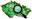 